1. Comunicazioni della f.i.g.c.	41.1 ABBREVIAZIONE TERMINI DI GIUSTIZIA SPORTIVA GARE DI COPPA	42. Comunicazioni della lega nazionale dilettanti	52.1 COMUNICATI UFFICIALI L.N.D.	52.2 Circolari Ufficiali L.N.D.	63. Comunicazioni del Comitato Regionale Lombardia	709.09.2023 Incontro con Arbitri per Dirigenti/Capitani Società Ecc, Prom e 1ª Cat.	73.1 Consiglio Direttivo	73.1.1 CALENDARI UFFICIALI CAMPIONATI LND E SGS	73.1.2 ACCESSO IN CAMPO DIRIGENTI COMPETIZIONI UFFICIALI	73.2 Segreteria	83.2.1 Omologazione impianti sportivi	83.2.2 CALCIATORI “GIOVANI” TESSERATI PER SOCIETA’ ASSOCIATE ALLA L.N.D. AUTORIZZAZIONI EX ART. 34 COMMA 3 DELLE N.O.I.F.	83.2.3 ufficializzazione numerazione maglie personalizzate	93.2.4 pronto a.i.a. coppaitalia E Coppa lombardia stagione sportiva 2023/2024	93.2.5 Svincoli per inattivita’ art.109 dilettanti	93.2.6 Approvazione Tornei – LND	94. Comunicazioni per l’attività del Settore Giovanile Scolastico del C.R.L.	124.1 Attività S.G.S. di competenza L.N.D.	124.1.1 RINUNCIA AL CAMPIONATO allievi REGIONALi UNDER 17 (*3)	124.1.2 RINUNCIA ALLA COPPA LOMBARDIA ALLIEVI	124.1.3 RINUNCIA ALLA COPPA LOMBARDIA giovanissimi	134.1.4 Svincoli PER INATTIVITA’ CALCIATORE settore giovanile	144.1.5 APPROVAZIONE Tornei – Settore Giovanile Scolastico	144.2 Attività di competenza s.g.s.	144.2.1 Pubblicazione circolare UFFICIALE	144.2.2 INCONTRI INFORMATIVI SCUOLE CALCIO ÉLITE	145. Notizie su Attività Agonistica	156. CALCIO femminile	236.1 segreteria	236.1.1 CALENDARIO CAMPIONATO JUNIORES UNDER 19 FEMMINILE	236.2 NOTIZIE SU ATTIVITA’ AGONISTICA	237. calcio a cinque	237.1 segreteria	237.1.1 pronto a.i.a. CAMPIONATI, coppa italia e coppa lombardia stagione sportiva 2023/2024	237.1.2 CAMPIONATO REGIONALE FEMMINILE E REGOLAMENTO CON RELATIVO PROGRAMMA GARE Coppa ITALIA REGIONALE FEMMINILE STAGIONE 2023/24.	237.1.3 Regolamento Coppa Italia Regionale Femminile	237.2 NOTIZIE SU ATTIVITA’ AGONISTICA	268. divisione calcio paralimpico sperimentale	268.1 segreteria	268.2 NOTIZIE SU ATTIVITA’ AGONISTICA	279. Delibere della Corte Sportiva di Appello Territoriale	279.1. Corte Sportiva di Appello Territoriale del CRL	279.1 Tribunale Federale Territoriale del CRL	2710. Rettifiche	2711. Legenda	27Legenda Simboli Giustizia Sportiva	271. Comunicazioni della f.i.g.c. 1.1 ABBREVIAZIONE TERMINI DI GIUSTIZIA SPORTIVA GARE DI COPPA ABBREVIAZIONE DEI TERMINI PROCEDURALI DINANZI AGLI ORGANI DI GIUSTIZIA SPORTIVA PER LE GARE DELLE FASI REGIONALI DI COPPA ITALIA, DI COPPA REGIONE E COPPA PROVINCIA ORGANIZZATE DAI COMITATI REGIONALI DELLA LEGA NAZIONALE DILETTANTI (stagione sportiva 2023/2024)COMUNICATO UFFICIALE N. 76/A FIGC PUBBLICATO IN ROMA IL 21 AGOSTO 2023(ripreso da C.U. 104 LND – 21 agosto 2023)Il Presidente Federale− preso atto della richiesta pervenuta dalla Lega Nazionale Dilettanti avente ad oggetto l’abbreviazione dei termini dei procedimenti dinanzi ai Giudici Sportivi Territoriali e alla Corte Sportiva di Appello a livello territoriale, relativi alle gare delle fasi regionali di Coppa Italia, Coppa Regione, e Coppa Provincia organizzate dai Comitati Regionali della LND (stagione sportiva 2023/2024); − ritenuto che i calendari delle gare sopra citate, impongono la necessità di un provvedimento che abbrevi i termini dei sopra richiamati procedimenti al fine di consentire la disputa delle gare delle fasi regionali sopra citate; − visto l’art. 49, comma 12 del Codice di Giustizia Sportiva; − visti gli artt. di cui al Titolo III, Capo I e Capo II, Sezione II del Codice di Giustizia Sportiva; − visti, nello specifico, gli artt. 66, comma 1, lett. b), 67, 76, 77 e 78 del Codice di Giustizia Sportiva; d e l i b e r adi stabilire, per i procedimenti introdotti ai sensi degli artt. 66, comma 1, lett. b), 67, 76, 77 e 78 incardinati dalla data di pubblicazione del presente comunicato sino al termine delle competizioni sopra citati, le seguenti abbreviazioni di termini: 1) per i procedimenti in prima istanza presso i Giudici Sportivi territoriali presso i Comitati Regionali instaurati su ricorso della parte interessata: - il termine per presentare il preannuncio di ricorso, unitamente al contributo e al contestuale invio alla controparte di copia della dichiarazione di preannuncio di reclamo, è fissato entro le ore 12.00 del giorno successivo allo svolgimento della gara; - il termine entro cui deve essere depositato il ricorso presso la segreteria del Giudice Sportivo e trasmesso, ad opera del ricorrente, alla controparte è fissato alle ore 18.00 del giorno successivo a quello in cui si è svolta la gara; - il termine per presentare eventuali ulteriori memorie o controdeduzioni per i procedimenti instaurati su ricorso di parte è ridotto entro le ore 12.00 del giorno della pronuncia. - il termine entro cui il Giudice è tenuto a pronunciarsi è fissato alle ore 18.00 del giorno successivo a quello in cui è stato depositato il ricorso. La decisione viene pubblicata entro lo stesso giorno in cui è stata adottata. 2) per i procedimenti di ultima istanza presso la Corte sportiva di Appello a livello territoriale: - il termine per presentare il preannuncio di reclamo, unitamente al contributo e alla eventuale richiesta di copia dei documenti, è fissato alle ore 24:00 del giorno in cui è stata pubblicata la decisione; - il termine entro cui deve essere depositato il ricorso presso la segreteria della Corte Sportiva di Appello a livello territoriale e trasmesso, ad opera del ricorrente, alla controparte è fissato alle ore 24:00 del giorno successivo alla pubblicazione della decisione che si intende impugnare ovvero del giorno stesso della ricezione della copia dei documenti; - il termine entro cui la controparte può ottenere copia dei documenti, ove ne faccia richiesta, è fissato alle ore 12:00 del giorno successivo a quello in cui ha ricevuto la dichiarazione con la quale viene preannunciato il reclamo; - il termine entro cui il Presidente della Corte Sportiva di Appello a livello territoriale fissa l’udienza in camera di consiglio, è fissato a 2 giorni dal deposito del reclamo; - il termine entro cui deve tenersi l’udienza dinanzi alla Corte Sportiva di Appello a livello territoriale è fissato a 3 giorni dal deposito del reclamo; - il termine entro cui il reclamante e gli altri soggetti individuati dal Presidente della Corte Sportiva di Appello a livello territoriale, ai quali è stato comunicato il provvedimento di fissazione, possono fare pervenire memorie e documenti è fissato alle ore 12:00 del giorno precedente della data fissata per l’udienza; - al termine dell’udienza che definisce il giudizio viene pubblicato il dispositivo della decisione. 3) Il deposito di ricorsi, del preannuncio di reclamo, del reclamo e controdeduzioni dovrà esser effettuato a mezzo pec o telefax, comunque, esser depositato presso la sede del Comitato Regionale nei termini sopra precisati. Ove l’atto debba esser comunicato alla controparte, è onere del reclamante la trasmissione nei termini di cui sopra a mezzo pec o telefax.https://lnd.it/it/comunicati-e-circolari/comunicati-ufficiali/stagione-sportiva-2023-2024/11236-comunicato-ufficiale-n-104-cu-n-76-a-figc-abbreviazione-termini-fase-regionale-coppa-italia-coppa-regione-e-coppa-provincia-ss-23-24/file2. Comunicazioni della lega nazionale dilettanti 2.1 COMUNICATI UFFICIALI L.N.D.CU 104 - CU n. 76/A FIGC - Abbreviazione termini fase regionale Coppa Italia, Coppa Regione e Coppa Provincia ss 23-24https://lnd.it/it/comunicati-e-circolari/comunicati-ufficiali/stagione-sportiva-2023-2024/11236-comunicato-ufficiale-n-104-cu-n-76-a-figc-abbreviazione-termini-fase-regionale-coppa-italia-coppa-regione-e-coppa-provincia-ss-23-24/fileCU 105 - CU n. 77/A FIGC - Abbreviazione termini per gare fase nazionale Coppa Italia LND ss 23-24https://lnd.it/it/comunicati-e-circolari/comunicati-ufficiali/stagione-sportiva-2023-2024/11237-comunicato-ufficiale-n-105-cu-n-77a-figc-abbreviazione-termini-per-gare-fase-nazionale-coppa-italia-lnd-ss-23-24/fileCU 106 - CU n. 78/A FIGC - Abbreviazione termini fase qualificazione Coppa della Divisione C5 maschile 2023-2024https://lnd.it/it/comunicati-e-circolari/comunicati-ufficiali/stagione-sportiva-2023-2024/11238-comunicato-ufficiale-n-106-cu-n-78-a-figc-abbreviazione-termini-fase-qualificazione-coppa-della-divisione-c5-maschile-2023-2024/fileCU 107 - CU dal n. 71/AA al n. 92/AA FIGC - Provvedimenti della Procura Federalehttps://lnd.it/it/comunicati-e-circolari/comunicati-ufficiali/stagione-sportiva-2023-2024/11242-comunicato-ufficiale-n-107-cu-dal-n-71-aa-al-n-92-aa-figc-provvedimenti-della-procura-federale/fileCU 108 - CU dal n. 93/AA al n. 107/AA FIGC - Provvedimenti della Procura Federalehttps://lnd.it/it/comunicati-e-circolari/comunicati-ufficiali/stagione-sportiva-2023-2024/11243-comunicato-ufficiale-n-108-cu-dal-n-93-aa-al-n-107-aa-figc-provvedimenti-della-procura-federale/file2.2 Circolari Ufficiali L.N.D.Circolare n. 13: Conversione in Legge del D. L. n. 75 del 22 giugno 2023 – Modifiche alla disciplina IVA per le prestazioni sportive di servizi connessi con la pratica sportiva e norma di interpretazione autentica dell’art. 10 del DPR n. 633/1972.23/10856 Centro Studi Tributari Lnd https://lnd.it/it/comunicati-e-circolari/circolari/circolari-2023-24/11233-circolare-n-13-circolare-n-21-2023-centro-studi-tributari-l-n-d/fileCircolare n. 14: Sport Bonus 2023 – Apertura 1ª finestra 2023https://lnd.it/it/comunicati-e-circolari/circolari/circolari-2023-24/11239-circolare-n-14-circolare-22-2023-centro-studi-tributari-lnd/file3. Comunicazioni del Comitato Regionale Lombardia09.09.2023 Incontro con Arbitri per Dirigenti/Capitani Società Ecc, Prom e 1ª Cat.Si comunica che il Comitato Regionale della LND organizza, congiuntamente con il Comitato Regionale Arbitri, il consueto incontro formativo precampionato.L’evento si terrà sabato 9 settembre 2023 dalle ore 09.45 alle ore 12.00 presso il Bes Hotel La Muratella – SP10 detta della Francesca - 24055 Cologno al Serio (BG).All’incontro, che vedrà presenti unitariamente la dirigenza LND e quella AIA, sono invitati tutti i Dirigenti ed i Capitani delle società appartenenti al C.R.L. della L.N.D., ivi comprese quelle di Prima Categoria.Come nelle precedenti occasioni, sarà certamente un incontro ricco di confronti personali ed un momento di formazione e di interscambio estremamente importante. Il tutto al fine di affrontare i futuri impegni stagionali con la necessaria energia che sempre ha contraddistinto la nostra regione. Sarà, inoltre, un’occasione per illustrare le ultime modifiche regolamentari della Circolare 1 e rispondere alle domande dei partecipanti. Si auspica una massiccia presenza, considerata l’importante novità dell’estensione alla Prima Categoria e ai calciatori.A questo proposito si richiede di confermare la propria partecipazione compilando il seguente form:https://forms.gle/6Kyqwo9N7HrdKy2bA3.1 Consiglio Direttivo3.1.1 CALENDARI UFFICIALI CAMPIONATI LND E SGSSi pubblicano, in allegato al presente Comunicato Ufficiale, i calendari ufficiali dei Campionati LND e di SGS di competenza regionale ad eccezione del Campionato Juniores Regionale Femminile (vedere apposita sezione)3.1.2 ACCESSO IN CAMPO DIRIGENTI COMPETIZIONI UFFICIALIViste le nuove procedure di Anagrafe Federale e variazioni organigramma, in attesa dell’approvazione delle richieste tessera Dirigenti Ufficiali delle Società, il Comitato Regionale Lombardia, preavvisato il C.R. Arbitri Lombardia, autorizza i Presidenti delle Società ad inserire in distinta propri Dirigenti che saranno tenuti a consegnare al Direttore di Gara ai fini del riconoscimento un documento personale d’identità in corso di validità, da riportarsi nella distinta stessa. Tale procedura resterà attiva fino a nuova comunicazione. 3.2 Segreteria3.2.1 Omologazione impianti sportivi1) In relazione alla facoltà concessa dalla L.N.D. ai Comitati Regionali, si rende noto che in riferimento agli impianti sportivi in erba naturale con provvedimenti di omologa scaduti e in scadenza, viene concessa proroga sino alla data del 31 dicembre 2023 a condizione che vengano rispettate le norme di sicurezza vigenti in tema di incolumità dei soggetti che ne usufruiscono. Per ogni necessità di chiarimento potrà essere contattato l’Ufficio Impianti Sportivi del C.R. Lombardia 2) Quanto invece ai campi sportivi in erba artificiale con certificato di omologazione scaduto si rende noto che la Lega Nazionale Dilettanti, con provvedimento del Consiglio Direttivo, ha prorogato fino al 31 dicembre 2023 il precedente provvedimento, già assunto per la Stagione Sportiva 2022/2023.    Pertanto:    a) per i campi con omologazione scaduta nei termini per le iscrizioni ai campionati verrà concessa una deroga con comunicazione immediata al Comitato Regionale non appena la Società/Proprietà farà richiesta (attraverso il Portale CEAWEB) di riomologazione;    b) per gli altri campi in E.A. (campi sui quali è necessario il rifacimento del manto, campi che non possono essere più riomologati perché vetusti, etc. etc.) potrà essere concessa una deroga, ma solo a seguito di un sopralluogo tecnico di verifica. Anche in questo sarà necessario fare richiesta attraverso il Portale CEAWEB. Per ogni necessità di chiarimento potrà essere contattato LND IMPIANTI SRL in Roma (www.lndimpianti.it)3.2.2 CALCIATORI “GIOVANI” TESSERATI PER SOCIETA’ ASSOCIATE ALLA L.N.D. AUTORIZZAZIONI EX ART. 34 COMMA 3 DELLE N.O.I.F.Vista la documentazione prodotta dalle Società interessate, ai sensi dell’art. 34, comma 3, delle N.O.I.F., è stata concessa autorizzazione a partecipare a competizioni di Lega ai seguenti calciatori/calciatrici “giovani” tesserati:Si ricorda che ai sensi dell’art. 34 c. 3 NOIF, i calciatori "giovani", che abbiano compiuto anagraficamente il 15° anno di età, e le calciatrici che abbiano anagraficamente compiuto il 14° anno di età (salvo quanto previsto dal successivo comma 3 bis per i campionati di Serie A e di Serie B Femminile), possono partecipare anche ad attività agonistiche organizzate dalle Leghe e dalla Divisione Calcio Femminile, purché autorizzati dal Comitato Regionale. Per l’ottenimento dell’autorizzazione in oggetto va inviata alla Segreteria del Comitato Regionale specifica richiesta in questo senso su carta intestata della Società, con firma del legale rappresentante e timbro societario, accompagnata da: a) certificato di idoneità all’attività sportiva agonistica (art. 5 – D.M. 18.02.1982) dell’interessato/a; b) relazione di un medico sociale, o, in mancanza, di altro sanitario, che attesti la raggiunta maturità psico-fisica del calciatore/calciatrice alla partecipazione alle attività agonistiche organizzate dalle Leghe o dalla Divisione Calcio Femminile, e dunque la maturità psico-fisica a partecipare a competizioni di categorie superiori partecipate da atleti di età superiore.  Si ricorda altresì che, sempre ai sensi dell’art. 34 c. 3 NOIF, la partecipazione di calciatore/calciatrice ad attività agonistica, senza l'autorizzazione del Comitato Regionale o della Divisione Calcio Femminile, comporta l'applicazione della sanzione prevista all'art. 10, comma 6, del C.G.S. (perdita della gara).3.2.3 ufficializzazione numerazione maglie personalizzateSi allegano al presente comunicato le numerazioni/integrazioni di maglia fissa delle seguenti Società:ECCELLENZAF.B.C. CASTEGGIO 18 98 A.S.D.A.C.D. OSPITALETTO S.S.D.S.R.L.A.C. PAVIA 1911 S.S.D. A R.L.PRIMA CATEGORIAA.S.D. PORLEZZESEA.S.D. VICTORIA S.F.		Si invitano le Società a specificare la distinzione fra i giocatori TITOLARI e le RISERVE laddove viene utilizzata la numerazione personalizzata.3.2.4 pronto a.i.a. coppaitalia E Coppa lombardia stagione sportiva 2023/2024Si comunica che il numero di telefono del PRONTO A.I.A da contattare per le gare di Coppa Italia e Coppa Lombardia è il seguente:n° PRONTO A.I.A -> 349/41070633.2.5 Svincoli per inattivita’ art.109 dilettantiSVINCOLI PER INATTIVITA’ – RESPINTIFUORI TERMINE 3.2.6 Approvazione Tornei – LNDVariazione Gare l.n.d. COPPA ITALIA ECCELLENZACOPPA ITALIA PROMOZIONECOPPA LOMBARDIA PRIMA CATEGORIA COPPA LOMBARDIA JUNIORES REGIONALE UNDER 19 “A”COPPA LOMBARDIA JUNIORES REGIONALE UNDER 19 “B”4. Comunicazioni per l’attività del Settore Giovanile Scolastico del C.R.L.4.1 Attività S.G.S. di competenza L.N.D.4.1.1 RINUNCIA AL CAMPIONATO allievi REGIONALi UNDER 17 (*3)Con comunicazione mezzo e-mail in data 21 agosto 2023 la Società G.S.O. LAUDENSE AUSILIATRICE comunica la rinuncia al campionato Allievi Regionale Under 17 (*3) in favore del Campionato ALLIEVI Provinciali Under 17.A fronte di quanto sopra si dispone completamento organico come segue:ALLIEVI REGIONALE UNDER 17 - (*3)Società USCENTE da GIRONE pubblicato sul C.U. n°8 del 10 agosto 2023 Società AMMESSE da GRADUATORIA di MERITO pubblicata C.U. n°84 CRL del 29 giugno 2023Preso atto dell’inserimento in organico della Società G.S. CASTANESE il CRL modifica i GIRONI della medesima categoria pubblicati sul C.U. n°8 del 10/08/2023 come segue:G.S.O. LAUDENSE AUSILIATRICE -> Esce Girone FG.S. CASTANESE -> Inserita Girone AA.C.D. SEDRIANO -> Spostato Girone GA.S.D. CALVAIRATE -> Spostato Girone F4.1.2 RINUNCIA ALLA COPPA LOMBARDIA ALLIEVICon comunicazione mezzo e-mail in data 16 agosto 2023 e 22 agosto 2023 le Società A.C. CREMA 1908 S.S.D. AR.L. e NUOVA CAMUNIA 2015 A.S.D. comunicano la rinuncia alla partecipazione della Coppa Lombardia ALLIEVI.A fronte di quanto sopra il CRL dispone la modifica dei GIRONI della medesima competizione pubblicati in ALLEGATO al C.U. n°8 del 10/08/2023 come segue:Girone 10Girone 11	ne segue che Girone 9	In ALLEGATO al presente C.U. si pubblicano TABELLONE COMPETIZIONE modificato e PROGRAMMA GARE4.1.3 RINUNCIA ALLA COPPA LOMBARDIA giovanissimiCon comunicazione mezzo e-mail in data 16 agosto 2023 e 21 agosto 2023 le Società A.C. CREMA 1908 S.S.D. AR.L. e U.S. VALERA FRATTA comunicano la rinuncia alla partecipazione della Coppa Lombardia GIOVANISSIMI.A fronte di quanto sopra il CRL dispone la modifica dei GIRONI della medesima competizione pubblicati in ALLEGATO al C.U. n°8 del 10/08/2023 come segue:Girone 11ne segue che Girone 12	Girone 13In ALLEGATO al presente C.U. si pubblicano TABELLONE COMPETIZIONE modificato e PROGRAMMA GARE4.1.4 Svincoli PER INATTIVITA’ CALCIATORE settore giovanileSVINCOLI PER INATTIVITA’ (Prima dell’inizio attività calcistica) - ACCOLTI4.1.5 APPROVAZIONE Tornei – Settore Giovanile ScolasticoSi comunica l’avvenuta approvazione dei seguenti tornei:Variazione Gare S.G.S. Nessuna comunicazione4.2 Attività di competenza s.g.s.4.2.1 Pubblicazione circolare UFFICIALEIn allegato al presente C.U. si pubblica CIRCOLARE SGS n°3 FIGC Lombardia contenente le news relative al SGS FIGC Lombardia.4.2.2 INCONTRI INFORMATIVI SCUOLE CALCIO ÉLITE Nessuna comunicazione5. Notizie su Attività AgonisticaCOPPA ITALIA ECCELLENZAVARIAZIONI AL PROGRAMMA GAREGARA VARIATAGIRONE 02GIRONE 03GIRONE 07GIRONE 08GIRONE 09GIRONE 10GIRONE 15GIRONE 16COPPA ITALIA PROMOZIONEVARIAZIONI AL PROGRAMMA GAREGARA VARIATAGIRONE 01GIRONE 03GIRONE 04GIRONE 07GIRONE 10GIRONE 11GIRONE 14GIRONE 15GIRONE 21GIRONE 22GIRONE 23GIRONE 24GIRONE 25GIRONE 26GIRONE 27GIRONE 28GIRONE 29GIRONE 32COPPA LOMBARDIA PRIMA CTGVARIAZIONI AL PROGRAMMA GAREPOSTICIPOGIRONE 12GIRONE 29GARA VARIATAGIRONE 02GIRONE 07GIRONE 08GIRONE 09GIRONE 14GIRONE 16GIRONE 17GIRONE 18GIRONE 19GIRONE 20GIRONE 21GIRONE 27GIRONE 28GIRONE 30GIRONE 31GIRONE 32GIRONE 33GIRONE 34GIRONE 35GIRONE 36GIRONE 37GIRONE 40GIRONE 43GIRONE 44COPPA REGIONALE JUNIORES AVARIAZIONI AL PROGRAMMA GAREGARA VARIATAGIRONE 04GIRONE 07GIRONE 08GIRONE 09COPPA LOMBARDIA JUNIORES REG.BVARIAZIONI AL PROGRAMMA GAREPOSTICIPOGIRONE 16GARA VARIATAGIRONE 01GIRONE 06GIRONE 13GIRONE 14GIRONE 16GIRONE 19GIRONE 23COPPA LOMBARDIA JUNIORES -CRVARIAZIONI AL PROGRAMMA GAREGARA VARIATAGIRONE ACOPPA LOMBARDIA JUNIORES -LCVARIAZIONI AL PROGRAMMA GAREGARA VARIATAGIRONE A6. CALCIO femminile 6.1 segreteria6.1.1 CALENDARIO CAMPIONATO JUNIORES UNDER 19 FEMMINILE La pubblicazione del calendario del Campionato Juniores Regionale Under 19 Femminile viene rimandato al prossimo C.U. a seguito di comunicazione di rinuncia al Campionato della Società A.S.D. COSTA VOLPINO e la conseguente necessità di riformularli. 6.2 NOTIZIE SU ATTIVITA’ AGONISTICANessuna comunicazione7. calcio a cinque 7.1 segreteria7.1.1 pronto a.i.a. CAMPIONATI, coppa italia e coppa lombardia stagione sportiva 2023/2024Si comunica che i numeri di telefono da contattare per le gare di Campionato, Coppa Italia e Coppa Lombardia di Calcio a 5 per la Stagione Sportiva 2023/2024 sono i seguenti:Serie C1                                            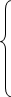 Serie C2                Femminile                          n°347-0598899Under 19Serie D-Under 17                n°345-0561775Under 157.1.2 CAMPIONATO REGIONALE FEMMINILE E REGOLAMENTO CON RELATIVO PROGRAMMA GARE Coppa ITALIA REGIONALE FEMMINILE STAGIONE 2023/24. In allegato al presente comunicato si pubblicano il calendario del Campionato Regionale Femminile e il programma gare della relativa Coppa Italia Regionale Femminile valevoli per la Stagione Sportiva 2023/2024.7.1.3 Regolamento Coppa Italia Regionale FemminileGIRONE 01 Cometa S.D. – Cus La Statale – Pavia Calcio a 5 – Sferalpina – Solarity – Sporting ValentinoMazzola  –  Villaguardia – Zona Otto Le 8 squadre iscritte alla manifestazione, saranno raggruppate in un unico girone e si incontreranno in gare di solo andata La Società G.S. Villaguardia parteciperà alla manifestazione fuori classifica e le squadre che l’affronteranno nelle varie giornate del girone unico, in caso di vittoria o pareggio non acquisiranno alcun punteggio nella classifica finale.La disputa delle gare di Coppa Lombardia nella giornata di sabato con inizio dopo le ore 15:00 o nella giornata di domenica con inizio dopo le ore 11:00.Le Società che risulteranno prima e seconda nella classifica stilata alla fine del girone unico disputeranno la finale della Coppa Italia Regionale Femminile in campo neutro. Nel caso di parità di punteggio fra 2 squadre al secondo posto al termine del girone unico, per determinare la squadra meglio piazzata che disputerà la finale, si terrà conto nell’ordine:Esito del confronto diretto Miglior differenza reti tra le reti segnate e subite nel corso dell’intero gironeMaggior numero di reti segnate nel corso dell’intero gironeMinor numero di reti subite nel corso dell’intero girone SorteggioNell’ipotesi in cui più di due formazioni concludessero il girone unico a parità di punteggio al primo o al secondo posto, per determinare le posizioni di classifica all’interno del girone e, quindi nel primo caso le due squadre meglio piazzate che disputeranno la finale o nel secondo la seconda meglio piazzata che accederà alla finale, verrà compilata la cosiddetta “classifica avulsa”, tra le squadre interessate, tenendo conto nell’ordine: Punti conseguiti negli scontri diretti Differenza reti tra le reti segnate e quelle subite negli incontri diretti Maggior numero di reti segnate negli incontri direttiMinor numero di reti subite negli incontri direttiMiglior differenza reti tra le reti segnate e subite nel corso dell’intero gironeMaggior numero di reti segnate nel corso dell’intero gironeMinor numero di reti subite nel corso dell’intero girone SorteggioLe gare si svolgeranno con la durata di n. 2 tempi da 30 (trenta) minuti ciascuno.Le giocatrici che subiranno due ammonizioni, in gare diverse, sconteranno una giornata di squalifica. Le ammonizioni verranno azzerate al termine del girone unico.Le due Società classificate al 1° e al 2° del girone unico saranno ammesse alla finale in gara unica in campo neutro per determinare la Vincente della Coppa Italia calcio a 5 Femminile (Fase Regionale).Nella gara di finale in caso di parità di punteggio al termine dei tempi regolamentari verranno disputati due tempi supplementari di  ciascuno; persistendo la parità saranno effettuati i tiri di rigore secondo le norme vigenti.La manifestazione si svolgerà secondo il seguente calendario :Fase a gironi:   :    30.09-01.10, 07- 08, 14-15, 21-22, 28-29.10.2023 –                                04-05, 11–12 .11.2023 Finale:	     :    data e sede da definirsi.PremiLa Società vincente si aggiudicherà la Coppa Italia 2023/24 Fase Regionale ed acquisirà il diritto di partecipazione alla successiva fase Nazionale. Alla Società perdente la gara di finale di Coppa Italia Femminile Fase Regionale sarà assegnata la Coppa prevista per il 2° posto.Disciplina delle fasi regionaliLa disciplina della fase regionale del torneo di Coppa Lombardia è demandata agli organi disciplinari di questo comitato (Giudice Sportivo Territoriale e Corte Sportiva di Appello Territoriale). Considerato che la manifestazione è caratterizzata da articolazioni che prevedono uno svolgimento rapido, ai fini della disciplina sportiva si applicano le seguenti disposizioni: -I tesserati incorrono in una giornata di squalifica ogni due ammonizioni inflitte dall’organo di giustizia sportiva;- i provvedimenti disciplinari sono appellabili in secondo ed ultimo grado dinanzi alla Commissione Disciplinare Territoriale del C.R.L.- le tasse reclamo sono fissate in Euro 78,00 per i reclami proposti al Giudice Sportivo e in Euro 130,00 per quelli proposti alla Corte Sportiva d’Appello Territoriale ; - i rapporti ufficiali saranno esaminati dal Giudice Sportivo il giorno successivo alla disputa della giornata di gara;- gli eventuali reclami, a norma degli art. 66 comma 1 lett. b), 67,76,77 e 78 del Codice di Giustizia Sportiva dovranno essere preannunciati, anche alla controparte, con l’abbreviazione dei termini, entro le ore 24.00 del giorno in cui si è svolta la gara e pervenire, con le relative motivazioni, entro le ore 12.00 del giorno successivo a quello di effettuazione della gara. Le memorie e le eventuali controdeduzioni dovranno pervenire entro il giorno prima della data fissata per la pronuncia ;- il Comunicato Ufficiale sarà pubblicato immediatamente dopo la decisione del Giudice Sportivo, il quale,  entro le ore 18,00 del giorno in cui è stato depositato il ricorso, sarà tenuto a comunicare la data in cui si preannuncerà ;- gli eventuali reclami alla Corte Sportiva di Appello Territoriale  presso il Comitato Regionale, avverso le decisioni del Giudice Sportivo Territoriale, dovranno essere preannunciati, con il versamento della relativa tassa, anche alla controparte entro le ore 24,00 del giorno in cui è stata pubblicata la decisione stessa e pervenire a mezzo pec, telefax o altro mezzo idoneo o essere depositati presso la  sede del Comitato Regionale entro le ore 24.00 del giorno successivo della pubblicazione del Comunicato Ufficiale recante i provvedimenti del Giudice Sportivo Territoriale con contestuale invio – sempre nel predetto termine – di copia alla controparte. L’attestazione dell’invio alla eventuale controparte deve essere allegata al reclamo.L’eventuale controparte – ove lo ritenga – potrà far pervenire a mezzo pec, telefax o altro mezzo idoneo, copia dei documenti entro le ore 12.00 del giorno successivo a quello in cui ha ricevuto la dichiarazione con la quale viene preannunciato il reclamo.Il reclamante ,la controparte e tutti i soggetti individuati ,da Presidente della Corte Sportiva di Appello a livello territoriale, ai quali è stato comunicato il provvedimento di fissazione, possono fare pervenire memorie e documenti  entro le ore 12,00 del giorno precedente della data fissata per l’udienza.Il Presidente della Corte Sportiva di Appello Territoriale fissa l’udienza in camera di consiglio a 2 giorni dal deposito del reclamo e l’udienza dinanzi alla Corte Sportiva d’Appello Territoriale dovrà tenersi a 4 giorni dal deposito del reclamo. Al termine dell’udienza che definisce il giudizio viene pubblicato il dispositivo della decisione. In ogni caso la decisione si intende conosciuta dalla data di pubblicazione del Comunicato Ufficiale (Art. 19  comma 1, C.G.S.)Rinuncia a gareNel caso in cui una Società rinunci per qualsiasi motivo alla disputa di una gara saranno applicate nei suoi confronti le sanzioni di cui all'art. 17 del Codice di Giustizia Sportiva (gara persa per 0-6). Inoltre la stessa Società verrà esclusa dal proseguimento della manifestazione ed a suo carico saranno applicate adeguate sanzioni pecuniarie.Esecuzione delle sanzioniI provvedimenti disciplinari adottati dagli Organi di Giustizia Sportiva competenti, relativi alle gare della Coppa Lombardia, che comportino la sanzione della squalifica per una o più giornate nei confronti dei calciatori, devono essere scontati solo ed esclusivamente nell’ambito delle gare interessanti la manifestazione stessa. Nell’ipotesi di squalifica a tempo, la sanzione inflitta dovrà essere scontata, per il periodo di incidenza, nell’ambito dell’attività ufficiale della Società con la quale risulta essere tesserato il calciatore.Rinvio ai regolamenti federaliPer quanto sopra non previsto, si fa espresso richiamo agli articoli delle N.O.I.F., del codice di giustizia sportiva e del regolamento della L.N.D.Variazione Gare calcio a 5 7.2 NOTIZIE SU ATTIVITA’ AGONISTICANessuna comunicazione8. divisione calcio paralimpico sperimentale 8.1 segreteriaNessuna comunicazione8.2 NOTIZIE SU ATTIVITA’ AGONISTICANessuna comunicazione9. Delibere della Corte Sportiva di Appello Territoriale 9.1. Corte Sportiva di Appello Territoriale del CRLNessuna comunicazione9.1 Tribunale Federale Territoriale del CRLNessuna comunicazione10. RettificheNessuna Comunicazione11. Legenda	Legenda Simboli Giustizia SportivaA    NON DISPUTATA PER MANCANZA ARBITRO               B    SOSPESA PRIMO TEMPO                              D    ATTESA DECISIONI ORGANI DISCIPLINARI              F    NON DISPUTATA PER AVVERSE CONDIZIONI ATMOSFERICHEG    RIPETIZIONE GARA PER CAUSE DI FORZA MAGGIORE     H    RECUPERO D'UFFICIO                               I     SOSPESA SECONDO TEMPO                            K    RECUPERO PROGRAMMATO                             M    NON DISPUTATA PER IMPRATICABILITA' CAMPO         P    POSTICIPO                                        R    RAPPORTO NON PERVENUTO                           U    SOSPESA PER INFORTUNIO D.G.                      W   GARA RINVIATA Y    RISULTATI di RAPPORTI PERVENUTI in RITARDO                     IL SEGRETARIO						    		IL PRESIDENTE     Davide Fenaroli		                               		                          Sergio Pedrazzini________________________________________________________________________________________________PUBBLICATO ED AFFISSO ALL’ALBO DEL COMITATO IN MILANO IL 25 Agosto 2023________________________________________________________________________________________________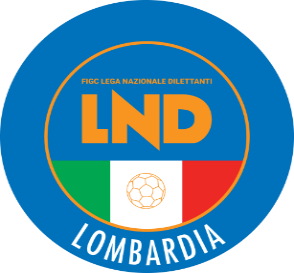 COMITATO REGIONALE LOMBARDIAVia RICCARDO PITTERI n° 95/2 20134 MILANO   Tel. 02.21722.899Sito Internet: lombardia.lnd.it   crllnd@pec.comitatoregionalelombardia.itCanale Telegram @lndlombardiaFacebook: Figc Lnd LombardiaSegreteria e Programmazione Gare:Tel. 02.21722.202-204 - Fax 02.21722.233 - E.mail: affarigeneralicrl@lnd.itTesseramento:Tel. 02.21722.206-207 - Fax 02.21722.231 - E.mail: tesseramentocrl@lnd.ittesseramento@pec.comitatoregionalelombardia.itSportello Unico:Tel. 02.21722.261-209 - Fax 02.21722.230 – E.mail: societacrl@lnd.it  Ufficio Stampa e Pubbliche relazioni:Tel./Fax 02.21722.205 - 347.4406339 - E.mail: ustampacrl@lnd.itServizio Pronto A.I.A.:Tel. 02.21722410Giudice Sportivo Territoriale:giudicesportivocrl@pec.comitatoregionalelombardia.itCorte d’Appello Territoriale:cortedappello.tribunaleterritoriale@pec.comitatoregionalelombardia.itStagione Sportiva 2023/2024Comunicato Ufficiale N° 9 del 25/08/2023Stagione Sportiva 2023/2024Comunicato Ufficiale N° 9 del 25/08/2023Stagione Sportiva 2023/2024Comunicato Ufficiale N° 9 del 25/08/2023A.C. Pavia 1911 S.S.D. A.R.L.Pace Anthony14.09.2007A.C. Albosaggia Ponchiera ASDScaletti Chiara10.12.2007A.C. Albosaggia Ponchiera ASDDelle Pulle Annalisa12.03.2008A.C. Albosaggia Ponchiera ASDBigoni Martina24.09.2008ASD.C. Mozzo Rota Giovanni24.10.20072313236CLAMER GIACOMO29/07/2002A.S.D. UNITED NAVE6748837ZANI ALESSANDRO06/01/2002A.S.D. UNITED NAVEN°DENOMINAZIONE TORNEOSOCIETÀ ORGANIZZATRICECODICEDATA INIZIO4535931° TROFEO GARGIULO a.m.POL. VALMADRERA C.G.5-F26/08/202345399XII° TROFEO “ARCOSALD”A.S.D. RIVER FOOTBALL CLUB6-F01/09/202346184PAVIA OPENING SEASONA.C. PAVIA 191110-F27/08/202346020PAVIA OPENING SEASON 2023A.C. PAVIA 191111-F31/08/2023GIRONE 13La Società A.S.D. ALTABRIANZA TAVERNERIO A.disputerà le gare casalinghe della Coppa ITALIA INDISTINTAMENTE sui campi:C.S. COMUNALE n°1 (Codice 963) C.S. COMUNALE n°2 (Codice 2324) E.A.In via STOPPANI n°1 – CANZO (CO)GIRONE 05La Società POL. D. BARANAZATESEdisputerà le gare casalinghe della Coppa ITALIA INDISTINTAMENTE sui campi:COMUNALE “G. FARRIN” (Codice 11) COMUNALE “G. FARRIN” n°2 (Codice 2812) E.A.In via NAZARIO SAURO n°160 – BARANZATESE (MI)GIRONE 28La Società A.S.D. ALL SOCCERdisputerà le gare casalinghe della COPPA ITALIA INDISTINTAMENTE sui campi:C.S. COMUNALE “S.G. BOSCO” n°2 (Codice 277) E.A. C.S. COMUNALE n°1 (Codice 946)In via SAN GIOVANNI BOSCO Snc – BRUGHERIO (MI)GIRONE 01La Società A.S.D. OLIMPIA TRESIANA 2022disputerà le gare casalinghe di COPPA INDISTINTAMENTE sui campi:C.S. COMUNALE “CALVI RONCORONI” Campo B(Codice 1159) C.S. COMUNALE “CALVI RONCORONI” Campo A(Codice 881) In via RAPETTI Snc – LAVENA PONTE TRESA (VA) GIRONE 37La Società BRESSO CALCIO S.R.L.disputerà le gare casalinghe di COPPA INDISTINTAMENTE sui campi:C.S. COMUNALE A (Codice 18) (E.A.)C.S. COMUNALE G (Codice 1601) C.S. COMUNALE N (Codice 2374) In via G. DELEDDA Snc – BRESSO (MI) GIRONE 08La Società A.S.D. S.C. UNITEDdisputerà le gare casalinghe di COPPA INDISTINTAMENTE sui campi:C.S. COMUNALE Campo n°1 (Codice 337) C.S. COMUNALE Campo n°2 (Codice 1828) (E.A.) In via DANTE n°72 – CESATE (MI) GIRONE 03La Società BRESSO CALCIO S.R.L.disputerà le gare casalinghe di COPPA INDISTINTAMENTE sui campi:C.S. COMUNALE A (Codice 18) (E.A.)C.S. COMUNALE G (Codice 1601) C.S. COMUNALE N (Codice 2374) In via G. DELEDDA Snc – BRESSO (MI) GIRONE 05La Società POL. D. BARANAZATESEdisputerà le gare casalinghe della Coppa ITALIA INDISTINTAMENTE sui campi:COMUNALE “G. FARRIN” (Codice 11) COMUNALE “G. FARRIN” n°2 (Codice 2812) E.A.In via NAZARIO SAURO n°160 – BARANZATESE (MI)GIRONE 06La Società A.S.D. S.C. UNITEDdisputerà le gare casalinghe di COPPA INDISTINTAMENTE sui campi:C.S. COMUNALE Campo n°1 (Codice 337) C.S. COMUNALE Campo n°2 (Codice 1828) (E.A.) In via DANTE n°72 – CESATE (MI) 69354GSODLAUDENSE AUSILIATRICESocietà USCENTE per RINUNCIA71068G.S.CASTANESE676031SSDARLCALCIO DESENZANO915441U.S.D.SCANZOROSCIATE CALCIO80977C.S.D.UESSE SARNICO 1908675728ASDPOLCASTELNUOVO945196A.S.D.FANFULLA945187A.S.D.SANT ANGELO13060U.S.D.CISANESE38620A.C.PONTE SAN PIETRO SSDARL2870SSDSRLVIRTUSCISERANOBERGAMO190973949CIMIANO CALCIO S.S.D. ARL676023A.C.D.FROG MILANO945187A.S.D.SANT ANGELO675452A.S.D.POZZUOLO CALCIO935813SSDARLSESTO 201233480G.S.VILLA S.S.D.R.L.949377A.S.D.AUSONIA ACADEMY953764S.S.D.AUSONIA 193159034A.C.D.MACALLESI 19272858175MARZAGALLI CRISTIAN27/04/2009A.S.D. A.C.O.S. TREVIGLIO CALCION°DENOMINAZIONE TORNEOSOCIETÀ ORGANIZZATRICECATEGORIADATA INIZIODATA FINE34AUTUNNO GIALLO/BLUAC ARDOR LAZZATERE10.09.23       -3550° IT START AGAINASD GORLA MINORERE-P-PC09.09.2323.09.2336VAREDO CUPFBC VAREDORE-P-PC09.09.2315.10.23372° MEMORIAL TAGLIAFERRIFBC RHODENSERP24.09.23       -382° MEMORIAL TAGLIAFERRIFBC RHODENSENP01.10.23       -Data GaraN° Gior.Squadra 1Squadra 2Data Orig.Ora Var.Ora Orig.Impianto02/09/20232 ASOLBIATESE CALCIO 1911SONCINESE03/09/202316:00C.S."ATLETI AZZURRI D'ITALIA" GALLARATE VIA DEI SALICI,29Data GaraN° Gior.Squadra 1Squadra 2Data Orig.Ora Var.Ora Orig.Impianto27/08/20231 AFOOTBALL C. MILANESE 1902MUGGIO16:00COMUNALE "G.P.SQUERI" (E.A) SAN DONATO MILANESE VIA MARITANO27/08/20231 ASESTESE CALCIOROVATO CALCIO16:00C.S."ATLETI AZZURRI D'ITALIA" GALLARATE VIA DEI SALICI,29Data GaraN° Gior.Squadra 1Squadra 2Data Orig.Ora Var.Ora Orig.Impianto27/08/20231 AMAPELLO A R.L.CAZZAGOBORNATO CALCIO17:0016:00Data GaraN° Gior.Squadra 1Squadra 2Data Orig.Ora Var.Ora Orig.Impianto27/08/20231 AATLETICO CORTEFRANCA ASDMAGENTA16:00COMUNALE "L.BUFFOLI" 1 CORTEFRANCA VIA GEN.DALLA CHIESA N.927/08/20231 ABEDIZZOLESECALOLZIOCORTE16:00CAMPO SPORTIVO COMUNALE (E.A.) NUVOLENTO VIA GUARESCHI13/09/20233 AMAGENTACALOLZIOCORTE21:0020:30C.S.COM."A.MORATTI"N.1 (E.A) OSSONA VIA ROMA S.N.C.Data GaraN° Gior.Squadra 1Squadra 2Data Orig.Ora Var.Ora Orig.Impianto02/09/20232 AOSPITALETTO S.S.D.S.R.L.FBC SARONNO CALCIO 191003/09/202318:3016:0003/09/20232 AORCEANA CALCIOARCELLASCO CITTA DI ERBA16:00C.S.COMUNALE - CAMPO N.1 TRENZANO VIA VITTORIO VENETO 1Data GaraN° Gior.Squadra 1Squadra 2Data Orig.Ora Var.Ora Orig.Impianto26/08/20231 ACASTELLANA C.G. SSDSRLACCADEMIA CALCIO VITTUONE27/08/202316:0003/09/20232 AACCADEMIA CALCIO VITTUONEOFFANENGHESE A.S.D.16:00C.S.COM."A.MORATTI"N.1 (E.A) OSSONA VIA ROMA S.N.C.Data GaraN° Gior.Squadra 1Squadra 2Data Orig.Ora Var.Ora Orig.Impianto27/08/20231 ACARPENEDOLO SSDSRLOLTREPO FBC16:00CENTRO SPORT."SAN FILIPPO" N.1 BRESCIA VIA BAZOLI 8Data GaraN° Gior.Squadra 1Squadra 2Data Orig.Ora Var.Ora Orig.Impianto27/08/20231 APAVIA 1911 S.S.D. A R.L.VIS NOVA GIUSSANO18:0016:0003/09/20232 AVIS NOVA GIUSSANOTRIBIANO20:0016:00C.S.STEFANO BORGONOVO N.1 GIUSSANO LARGO DONATORI DI SANGUE,3Data GaraN° Gior.Squadra 1Squadra 2Data Orig.Ora Var.Ora Orig.Impianto03/09/20232 ABESNATESEISPRA CALCIO16:00C.S.COMUNALE N.1 SOMMA LOMBARDO VIA NOVARA,35Data GaraN° Gior.Squadra 1Squadra 2Data Orig.Ora Var.Ora Orig.Impianto27/08/20231 AACCADEMIA BMVAURORA C.M.C. UBOLDESE18:0016:00CENTRO SPORTIVO COMUNALE MAGNAGO VIA EUGENIO MONTALEData GaraN° Gior.Squadra 1Squadra 2Data Orig.Ora Var.Ora Orig.Impianto27/08/20231 ASEDRIANOVIGHIGNOLO18:0016:00Data GaraN° Gior.Squadra 1Squadra 2Data Orig.Ora Var.Ora Orig.Impianto27/08/20231 ACERIANO LAGHETTOESPERIA LOMAZZO CALCIO20:3016:00Data GaraN° Gior.Squadra 1Squadra 2Data Orig.Ora Var.Ora Orig.Impianto27/08/20231 AGRENTARCADIACOSTAMASNAGA16:00CENTRO SPORTIVO COMUNALE N.1 DOLZAGO VIA PROVINCIALEData GaraN° Gior.Squadra 1Squadra 2Data Orig.Ora Var.Ora Orig.Impianto03/09/20232 ALUCIANO MANARAVIBE RONCHESE20:3016:00Data GaraN° Gior.Squadra 1Squadra 2Data Orig.Ora Var.Ora Orig.Impianto27/08/20231 ABASIANO MASATE SPORTINGCAVENAGO17:0016:00C.S.COMUNALE N.1(E.A) BREMBATE VIALE TIZIANO VECELLIOData GaraN° Gior.Squadra 1Squadra 2Data Orig.Ora Var.Ora Orig.Impianto03/09/20232 AORATORIO CALVENZANOCOLOGNESE16:00CENTRO SPORT.COMUNALE CAMPO 1 MOZZANICA VIA A.MOROData GaraN° Gior.Squadra 1Squadra 2Data Orig.Ora Var.Ora Orig.Impianto27/08/20231 AREZZATO CALCIO DOR A.S.D.SAN PANCRAZIO CALCIO19:3016:00C.S.COMUNALE - CAMPO N.2 MAZZANO LOC.MOLINETTO VIALE MAZZINI, 77Data GaraN° Gior.Squadra 1Squadra 2Data Orig.Ora Var.Ora Orig.Impianto03/09/20232 AVIGHENZI CALCIOVOBARNO16:00CENTRO SPORT.COMUNALE N.1 SIRMIONE VIA LEONARDO DA VINCIData GaraN° Gior.Squadra 1Squadra 2Data Orig.Ora Var.Ora Orig.Impianto27/08/20231 ASAN LAZZAROSUZZARA SPORT CLUB19:0015:30Data GaraN° Gior.Squadra 1Squadra 2Data Orig.Ora Var.Ora Orig.Impianto27/08/20231 ABORGOSATOLLOSPORTED MARIS A.S.D.16:00C.S.PARROCCHIALE CAMPO N.1 BORGOSATOLLO VIA SAN GIOVANNI BOSCOData GaraN° Gior.Squadra 1Squadra 2Data Orig.Ora Var.Ora Orig.Impianto27/08/20231 AR.C. CODOGNO 1908S.BIAGIO16:00C.S.COMUNALE GUARDAMIGLIO VIA ROMA 2Data GaraN° Gior.Squadra 1Squadra 2Data Orig.Ora Var.Ora Orig.Impianto27/08/20231 AUNION CALCIO BASSO PAVESELANDRIANO 198318:0016:00Data GaraN° Gior.Squadra 1Squadra 2Data Orig.Ora Var.Ora Orig.Impianto03/09/20232 ASETTALESEUS SCANNABUESE ASD20:3016:00Data GaraN° Gior.Squadra 1Squadra 2Data Orig.Ora Var.Ora Orig.Impianto27/08/20231 AALL SOCCERPOZZUOLO CALCIO16:00C.S. COMUNALE "S.G.BOSCO" 2 BRUGHERIO VIA S.GIOVANNI BOSCO,17 (E.A)Data GaraN° Gior.Squadra 1Squadra 2Data Orig.Ora Var.Ora Orig.Impianto26/08/20231 AVISTARINOPAULLESE CALCIO27/08/202320:0016:00Data GaraN° Gior.Squadra 1Squadra 2Data Orig.Ora Var.Ora Orig.Impianto03/09/20232 ACAVESEROBBIO LIBERTAS16:00C.S.COMUNALE (E.A) FERRERA ERBOGNONE STRADA CORRADINAData GaraN° Gior.Squadra 1Squadra 2Data Orig.Ora Var.Ora Orig.Impianto31/08/20231 AALTO LARIO CALCIOOLYMPIC MORBEGNO27/08/202320:3016:00Data GaraN° Gior.Squadra 1Squadra 2Data Orig.Ora Var.Ora Orig.Impianto30/08/20231 AVEROLESE 1911VIRTUS MANERBIO27/08/202320:4516:00Data GaraN° Gior.Squadra 1Squadra 2Data Orig.Ora Var.Ora Orig.Impianto27/08/20231 AARSAGHESELONATE CEPPINO A.S.D.16:00C.S.COMUNALE "C.SPERONI" N.2 ARSAGO SEPRIO VIA GABRIELE D'ANNUNZIO, 5227/08/20231 ASAN MICHELE CALCIOMORAZZONE17:0016:0014/09/20233 AMORAZZONELONATE CEPPINO A.S.D.21:0020:30Data GaraN° Gior.Squadra 1Squadra 2Data Orig.Ora Var.Ora Orig.Impianto27/08/20231 AGARIBALDINA 1932CASSINA NUOVA16:3016:00C.S.BOVISASCA - CAMPO N. 1 MILANO VIA ASSIETTA,48Data GaraN° Gior.Squadra 1Squadra 2Data Orig.Ora Var.Ora Orig.Impianto27/08/20231 AS.C. UNITEDDB CALCIO CESANO MADERNO20:0016:00Data GaraN° Gior.Squadra 1Squadra 2Data Orig.Ora Var.Ora Orig.Impianto27/08/20231 AARDISCI E MASLIANICO 1902PORLEZZESE17:3016:00C.S.COMUNALE RUSSOLILLO COMO LOC. LAZZAGO VIA BONIFACIO DA MODENA 14Data GaraN° Gior.Squadra 1Squadra 2Data Orig.Ora Var.Ora Orig.Impianto27/08/20231 AOLGIATE AURORAARS ROVAGNATE20:0016:00COMUNALE "FIGLIODONI" (E.A.) BARZANO' VIA FIGLIODONIData GaraN° Gior.Squadra 1Squadra 2Data Orig.Ora Var.Ora Orig.Impianto03/09/20232 ACITTA DI CORNATEACCADEMIA ISOLABERGAMASCA18:3016:00C.S. COMUNALE (E.A.) CAVENAGO DI BRIANZA VIA PIERRE DE COUBERTIN 4Data GaraN° Gior.Squadra 1Squadra 2Data Orig.Ora Var.Ora Orig.Impianto27/08/20231 ABREMBATE SOPRA C.1947 ASDCALUSCO CALCIO16:00CAMPO COMUNALE CAMPO "1" MADONE VIA DON GIOVANNI RUGGERI 15Data GaraN° Gior.Squadra 1Squadra 2Data Orig.Ora Var.Ora Orig.Impianto27/08/20231 AZOGNESEACC.CALCIO A.V. BREMBANA20:3016:00Data GaraN° Gior.Squadra 1Squadra 2Data Orig.Ora Var.Ora Orig.Impianto27/08/20231 AU.S.O. ZANICALALLIO CALCIO17:0016:0003/09/20232 ALALLIO CALCIOCOMUN NUOVO17:0016:0003/09/20232 AMOZZOU.S.O. ZANICA17:0016:00Data GaraN° Gior.Squadra 1Squadra 2Data Orig.Ora Var.Ora Orig.Impianto26/08/20231 AGANDINESE 2015PIANICO U.S. A.S.D.27/08/202318:0016:0027/08/20231 ACALCIO LEFFESOVERE CALCIO16:00C.S.COMUNALE (E.A.) CASNIGO VIA EUROPAData GaraN° Gior.Squadra 1Squadra 2Data Orig.Ora Var.Ora Orig.Impianto03/09/20232 ACALCIO SAN PAOLO D ARGONLA TORRE16:00Data GaraN° Gior.Squadra 1Squadra 2Data Orig.Ora Var.Ora Orig.Impianto27/08/20231 APORTO 2005RAPID UNITED A.S.D.16:00COMUNALE CAMPO N.1 MARMIROLO VIA TAZZOLIData GaraN° Gior.Squadra 1Squadra 2Data Orig.Ora Var.Ora Orig.Impianto03/09/20232 ALEONCELLI A.S.D.PAVONESE CIGOLESE16:00C.S.COMUNALE PESCAROLO ED UNITI VIA CAMPETTO SNCData GaraN° Gior.Squadra 1Squadra 2Data Orig.Ora Var.Ora Orig.Impianto27/08/20231 ACALCISTICA ROMANESE ASDTEAM ORATORIO PUMENENGO20:3016:00Data GaraN° Gior.Squadra 1Squadra 2Data Orig.Ora Var.Ora Orig.Impianto27/08/20231 AFARA OLIVANA CON SOLASERGNANESE16:0027/08/20231 AFORNOVO S.GIOVANNIFONTANELLA18:0016:00CENTRO SPORTIVO COMUNALE N.2 FORNOVO SAN GIOVANNI VIA DON ARTURO BIETTI, 39Data GaraN° Gior.Squadra 1Squadra 2Data Orig.Ora Var.Ora Orig.Impianto27/08/20231 ASENNA GLORIABORGHETTO DILETTANTISTICA16:00CAMPO SPORTIVO ORATORIANO OSPEDALETTO LODIGIANO VIA PER SENNA LODIGIANAData GaraN° Gior.Squadra 1Squadra 2Data Orig.Ora Var.Ora Orig.Impianto27/08/20231 AREAL MELEGNANO 1928MONTANASO LOMBARDO16:00C.S. COMUNALE N.1 VIZZOLO PREDABISSI VIA VERDI N.702/09/20232 AVALERA FRATTAMONTANASO LOMBARDO03/09/202320:4516:00Data GaraN° Gior.Squadra 1Squadra 2Data Orig.Ora Var.Ora Orig.Impianto27/08/20231 ASPINESE ORATORIORIVOLTANA20:3016:0027/08/20231 AZELO BUON PERSICO 1974PALAZZO PIGNANO20:3016:00C.S.COMUNALE "GARBIELLO" CERVIGNANO D'ADDA VIA FANFULLA03/09/20232 ARIVOLTANAZELO BUON PERSICO 197417:0016:00C.S."JESSY OWENS"(E.A) ARZAGO D'ADDA VIA LEONARDO DA VINCI, 3Data GaraN° Gior.Squadra 1Squadra 2Data Orig.Ora Var.Ora Orig.Impianto27/08/20231 AVIRTUS INZAGOBADALASCO20:4516:00CAMPO SPORTIVO ORATORIO INZAGO VIA SAN GIOVANNI BOSCOData GaraN° Gior.Squadra 1Squadra 2Data Orig.Ora Var.Ora Orig.Impianto27/08/20231 ACARUGATEPOLISPORTIVA CGB SSDRL16:00C.S.COMUNALE CAMPO 3 (E.A.) CARUGATE VIA DEL GINESTRINO 15Data GaraN° Gior.Squadra 1Squadra 2Data Orig.Ora Var.Ora Orig.Impianto27/08/20231 ASESTO 2012BRESSO CALCIO S.R.L.17:0016:00Data GaraN° Gior.Squadra 1Squadra 2Data Orig.Ora Var.Ora Orig.Impianto27/08/20231 AROMANO BANCOAPRILE 8116:00C.S.COMUNALE "MANZONI" (E.A) BUCCINASCO VIA MANZONI 4/6Data GaraN° Gior.Squadra 1Squadra 2Data Orig.Ora Var.Ora Orig.Impianto27/08/20231 AZIBIDO S.GIACOMOATHLETIC PAVIA A.R.L.17:0016:00Data GaraN° Gior.Squadra 1Squadra 2Data Orig.Ora Var.Ora Orig.Impianto27/08/20231 AGIOVANILE LUNGAVILLAORATORIO STRADELLA20:0016:0027/08/20231 ARIVANAZZANESEBRESSANA 1918 A.S.D.20:3016:0003/09/20232 ABRESSANA 1918 A.S.D.GIOVANILE LUNGAVILLA18:3016:0003/09/20232 AORATORIO STRADELLARIVANAZZANESE20:3016:00Data GaraN° Gior.Squadra 1Squadra 2Data Orig.Ora Var.Ora Orig.Impianto02/09/20231 AVIS NOVA GIUSSANOBIASSONO20:3016:00Data GaraN° Gior.Squadra 1Squadra 2Data Orig.Ora Var.Ora Orig.Impianto02/09/20231 AU.S.CALCIO SAN PELLEGRINOFIORENTE 1946 COLOGNOLA18:0016:00C.S.COMUNALE (E.A) SAN GIOVANNI BIANCO VIA BRIOLO ENTRO SNC04/09/20232 AFIORENTE 1946 COLOGNOLALEMINE ALMENNO CALCIO05/09/202320:3005/09/20232 APALADINAU.S.CALCIO SAN PELLEGRINO20:4520:3018/09/20233 AFIORENTE 1946 COLOGNOLAPALADINA19/09/202320:30Data GaraN° Gior.Squadra 1Squadra 2Data Orig.Ora Var.Ora Orig.Impianto02/09/20231 ABASIANO MASATE SPORTINGCSC RONCADELLE CALCIO14:0016:00C.S.COMUNALE N.1(E.A) BREMBATE VIALE TIZIANO VECELLIOData GaraN° Gior.Squadra 1Squadra 2Data Orig.Ora Var.Ora Orig.Impianto02/09/20231 ASPERANZA AGRATEPOZZUOLO CALCIO18:0016:00Data GaraN° Gior.Squadra 1Squadra 2Data Orig.Ora Var.Ora Orig.Impianto12/09/20232 AREZZATO CALCIO DOR A.S.D.EDEN ESINE05/09/202320:30Data GaraN° Gior.Squadra 1Squadra 2Data Orig.Ora Var.Ora Orig.Impianto05/09/20232 ABESNATESESESTESE CALCIO18:3020:30C.S.COMUNALE N.1 SOMMA LOMBARDO VIA NOVARA,35Data GaraN° Gior.Squadra 1Squadra 2Data Orig.Ora Var.Ora Orig.Impianto02/09/20231 AS.C. UNITEDVAREDO19:3016:00Data GaraN° Gior.Squadra 1Squadra 2Data Orig.Ora Var.Ora Orig.Impianto02/09/20231 AACCADEMIA ISOLABERGAMASCAMOZZO17:0016:00COMUNALE"C.CARMINATI"N.2 (E.A) FILAGO VIA ANTONIO LOCATELLI,4205/09/20232 AZINGONIA VERDELLINOACCADEMIA ISOLABERGAMASCA18:3016:00Data GaraN° Gior.Squadra 1Squadra 2Data Orig.Ora Var.Ora Orig.Impianto02/09/20231 AFALCOG.S. VERTOVESE15:0016:0004/09/20232 AFALCOLA TORRE05/09/202319:0020:3018/09/20233 AFALCOALME19/09/202319:3020:30Data GaraN° Gior.Squadra 1Squadra 2Data Orig.Ora Var.Ora Orig.Impianto01/09/20231 AEDEN ESINECALCIO MARIO RIGAMONTI02/09/202320:0016:0007/09/20232 ACALCIO MARIO RIGAMONTIORATORIO URAGO MELLA05/09/202319:3020:30Data GaraN° Gior.Squadra 1Squadra 2Data Orig.Ora Var.Ora Orig.Impianto02/09/20231 ACARUGATECASSINA CALCIO16:00C.S.COMUNALE CAMPO 3 (E.A.) CARUGATE VIA DEL GINESTRINO 15Data GaraN° Gior.Squadra 1Squadra 2Data Orig.Ora Var.Ora Orig.Impianto02/09/20231 AGARLASCO 1976 ASDATHLETIC PAVIA A.R.L.16:00CAMPO SPORTIVO "BEREGUARDO" BEREGUARDO VIA TICINO,42Data GaraN° Gior.Squadra 1Squadra 2Data Orig.Ora Var.Ora Orig.Impianto03/09/20231 ASPINESE ORATORIORIVOLTANA20:00Data GaraN° Gior.Squadra 1Squadra 2Data Orig.Ora Var.Ora Orig.Impianto10/09/20231 ACORTENOVA A.S.D.COSTAMASNAGA15:3010/09/20231 AGALBIATE 1974MANDELLO15:3020/09/20232 AMANDELLOCORTENOVA A.S.D.20:30